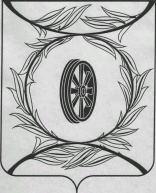 Челябинская областьСОБРАНИЕ ДЕПУТАТОВКАРТАЛИНСКОГО МУНИЦИПАЛЬНОГО РАЙОНАРЕШЕНИЕВ соответствии с Федеральным законом от 06.10.2003 года № 131-ФЗ  «Об общих принципах организации местного самоуправления в Российской Федерации», руководствуясь Положением о порядке заключения  соглашений между органами местного самоуправления  Карталинского муниципального района с органами местного самоуправления поселений, входящих в его состав, о передаче (принятии) части полномочий  по решению вопросов местного значения, утвержденного  Решением Собрания депутатов Карталинского муниципального района от   29 января  2015  года  №  802 (с изменениями от 31.01.2019г. №603), решением Совета депутатов Карталинского городского поселения от 19.12.2019г. №139 «О передаче части полномочий по решению вопросов местного значения Карталинского городского поселения Карталинскому муниципальному району» (с изменениями от 05.03.2020г. №08, 18.06.2020г. №29, от 15.12.2020 года № 19), в связи с уточнением межбюджетных трансфертов,Собрание депутатов Карталинского муниципального района РЕШАЕТ:Внести в решение Собрания депутатов Карталинского муниципального района от 19.12.2019г. №748 «О принятии части полномочий по решению вопросов местного значения Карталинского городского поселения Карталинским муниципальным районом» изменения и дополнения:1) в пункте 1 слова: «третьего» заменить словами: «четвертого»;2) в приложение №1:в строке 2 цифры «1286,80» заменить цифрами «1290,40»;в строке 5 цифры «7465,10» заменить цифрами «7065,10»;в строке 6 цифры «22155,30» заменить цифрами «21751,85»;в строке 11 цифры «17283,10» заменить цифрами «20103,10»;в строке 35 цифры «18658,40» заменить цифрами «18588,40»;в строке 38.1 цифры «1020,00» заменить цифрами «1241,00».2. Настоящее решение направить главе Карталинского муниципального района для подписания и опубликования в средствах массовой информации.3. Настоящее решение разместить в официальном сетевом издании администрации Карталинского муниципального района в сети Интернет (http://www.kartalyraion.ru).4. Настоящее решение вступает в силу со дня его официального опубликования, за исключением пп.1 п.1, который распространяет свое действие на правоотношения, возникшие с 28.09.2020 года.Председатель Собрания депутатовКарталинского муниципального района 	                                     Е.Н. СлинкинГлава Карталинского муниципального района				                              	А.Г. Вдовинот 24 декабря 2020 года № 47                          О внесении изменений и дополнений в решение Собрания депутатов Карталинского муниципального района от 19.12.2019г. №748